Year Group:ReceptionAreas of Learning:Personal, Social and Emotional Development, Physical Development, Communication and Language, Expressive Art and Design, Understanding the WorldTerm:SummerTopic:Amazing AnimalsWhat I already know…What I already know…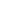 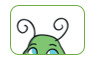 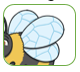 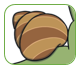 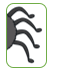 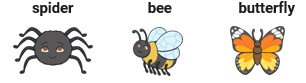 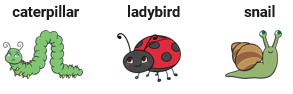 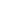 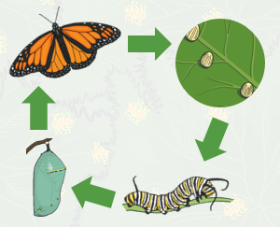 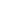 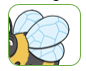 What I know now…I can name some jungle animals. I can name some farm animals.I can name some minibeasts.I can name the body parts of some animals.I can name some different places where I might find animal habitats.I can talk about some ways that animals are the same and some are different.New vocabularyNew vocabularyWhat I can do at homeMinibeastA small animal like an insect or a spider.Go on a minibeast hunt in your garden or a local park and see how many different ones you can find.Use a bug catcher pot or magnifying glass to look up close at minibeast body parts. Make sure you handle them very carefully!HabitatWhere something lives.Go on a minibeast hunt in your garden or a local park and see how many different ones you can find.Use a bug catcher pot or magnifying glass to look up close at minibeast body parts. Make sure you handle them very carefully!Life cycleChanges that a living thing goes through as it grows.Go on a minibeast hunt in your garden or a local park and see how many different ones you can find.Use a bug catcher pot or magnifying glass to look up close at minibeast body parts. Make sure you handle them very carefully!